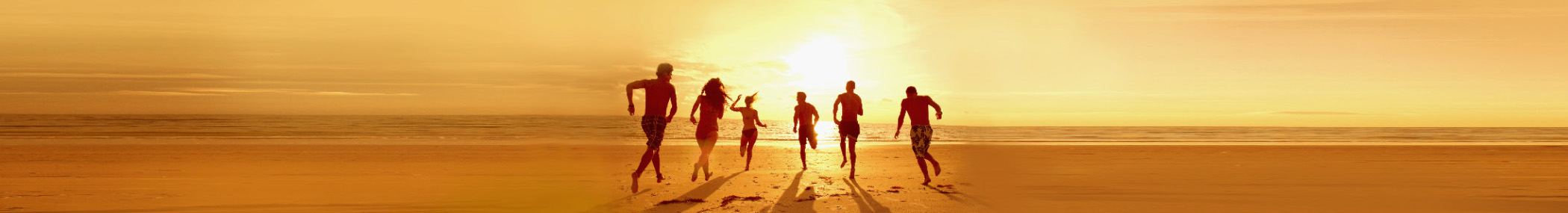 Paklijst voorjaarsvakantieNotitieU kunt als volgt meer categorieën toevoegen: 1. Klik op een categorienaam en kies op het tabblad Indeling in Hulpmiddelen voor tabellen de optie Tabel selecteren. 2. Kies op het tabblad Start de optie Kopiëren en druk op Ctrl+End om naar het einde van het document te gaan. 3. Druk op Enter en kies Plakken op het tabblad Start.KledingToiletartikelenBelangrijke documentenMedischKledingaccessoiresElektronica